                         ҠАРАР                                                                  РЕШЕНИЕОб утверждении порядка создания координационныхили совещательных органов в области развития малогои среднего предпринимательства на территориисельского поселения  Балышлинский  сельсовет муниципального  района Благоварский  район РБВ соответствии с Федеральным законом от 24 июля 2007 г. № 209-ФЗ «О развитии малого и среднего предпринимательства в Российской Федерации», Федеральным законом от 06.10.2003 № 131-ФЗ «Об общих принципах организации местного самоуправления в Российской Федерации», уставом сельского поселения Балышлинский сельсовет Совет сельского поселения Балышлинский сельсовет РЕШИЛ:  Утвердить порядок создания координационных или совещательных органов в области развития малого и среднего предпринимательства на территории сельского поселения Балышлинский сельсовет  муниципального района Благоварский район РБ (приложение 1)Настоящее решение подлежит обязательному опубликованию на        информационном стенде и на официальном сайте сельского поселения в          сети Интернет.Контроль за исполнением настоящего решения  оставляю за собой.      Глава сельского поселения      Балышлинский сельсовет:                     Р.Т.Габидуллин д. Сарайлы14.04.2016г.№ 63Утверждёнрешением Совета  сельского поселенияБалышлинский сельсовет №  63 от   14.04.2016г.ПОРЯДОКсоздания координационных или совещательных органов в области развития малого и среднего предпринимательства на территории сельского поселения Балышлинский сельсовет  муниципального района Благоварский район РБОбщие положения Координационные или совещательные органы в области развития малого и среднего предпринимательства (далее - координационные органы) создаются в целях обеспечения согласованных действий по созданию условий для развития малого и среднего предпринимательства на территории сельского поселения Балышлинский сельсовет.Координационные органы могут быть созданы по инициативе органов местного самоуправления или некоммерческих организаций, выражающих интересы субъектов малого и среднего предпринимательства при решении определенного круга задач или для проведения конкретных мероприятий.Совещательные органы именуются советами и образуются для предварительного рассмотрения вопросов и подготовки по ним предложений, носящих рекомендательный характер.Создаваемый совет или комиссия может одновременно являться и координационным, и совещательным органом.В случае обращения некоммерческих организаций, выражающих интересы субъектов малого и среднего предпринимательства о создании координационного органа, органы местного самоуправления в течение месяца уведомляют такие некоммерческие организации о принятом решении.Для образования координационных органов, администрация Знаменского сельского поселения разрабатывает проект Положения, в котором указываются:наименование органа и цель его создания;определяется должность председателя, заместителя председателя, ответственного секретаря;устанавливается персональный состав координационных органов;указываются полномочия председателя и ответственного секретаря координационных органов;при необходимости включаются другие положения, обеспечивающие достижение цели создания координационных органов;положение утверждается постановлением администрации Знаменского сельского поселения;постановление о создании координационных органов подлежит официальному опубликованию в средствах массовой информации.В своей деятельности координационные органы руководствуются Конституцией Российской Федерации, федеральными законами, указами и распоряжениями Президента Российской Федерации, постановлениями и распоряжениями Правительства Российской Федерации, законами Республики Башкортостан, другими нормативно правовыми документами, а также настоящим Порядком.2. Основные цели координационныхи совещательных органовКоординационные и совещательные органы создаются в целях:1. Повышения роли субъектов малого и среднего предпринимательства в социально-экономическом развитии территории сельского поселения Балышлинский сельсовет;2. Осуществления координации деятельности органов местного самоуправления с органами государственной власти и субъектами предпринимательства, общественными объединениями и организациями, образующими инфраструктуру поддержки малого и среднего предпринимательства;3. Привлечения субъектов малого и среднего предпринимательства к выработке и реализации муниципальной политики в области развития малого и среднего предпринимательства;4. Исследования и обобщения проблем субъектов малого и среднего предпринимательства, защита их законных прав и интересов;5. Привлечения общественных организаций, объединений предпринимателей, представителей средств массовой информации к обсуждению вопросов, касающихся реализации права граждан на предпринимательскую деятельность, и выработки по данным вопросам рекомендаций;6. Выдвижения и поддержки инициатив, направленных на реализацию муниципальной политики в области развития малого и среднего предпринимательства;7. Проведения общественной экспертизы проектов муниципальных правовых актов, регулирующих развитие малого и среднего предпринимательства;8. В иных целях, определяемых администрацией сельского поселения  Балышлинский сельсовет;3. Состав координационных и совещательных органовВ состав координационных или совещательных органов могут входить представители органов местного самоуправления, представители некоммерческих организаций, выражающих интересы субъектов малого и среднего предпринимательства, представители малого и среднего бизнеса, их союзов, других лиц.Персональный состав и полномочия координационного или совещательного органа утверждается постановлением администрации  сельского поселения Балышлинский сельсовет;Председателем координационного или совещательного органа является глава сельского поселения Балышлинский сельсовет, при котором создается координационный или совещательный орган.4. Обеспечение деятельностикоординационных и совещательных органовКоординационный или совещательный орган является правомочным, если на его заседании присутствует пятьдесят процентов его членов. Решение по рассматриваемому вопросу принимается простым большинством голосов присутствующих на заседании членов координационного или совещательного органа.Организационно-техническое обеспечение деятельности координационного или совещательного органа осуществляется администрацией Знаменского сельского поселения, при которой создан соответствующий координационный или совещательный орган.Регламент работы координационного или совещательного органа утверждается на его заседании.Башкортостан  РеспубликаhыБлаговар районымуниципаль районыныҢБалышлы ауыл советыауыл   билӘмӘҺе советы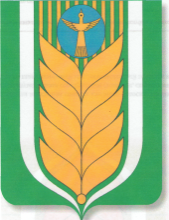       Совет сельского поселенияБалышлинский сельсовет муниципального районаБлаговарский районРеспублики Башкортостан